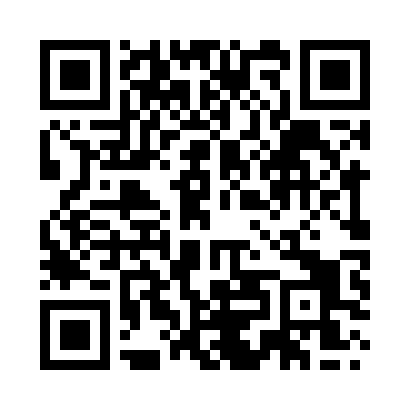 Prayer times for Banstead, Surrey, UKWed 1 May 2024 - Fri 31 May 2024High Latitude Method: Angle Based RulePrayer Calculation Method: Islamic Society of North AmericaAsar Calculation Method: HanafiPrayer times provided by https://www.salahtimes.comDateDayFajrSunriseDhuhrAsrMaghribIsha1Wed3:375:3212:586:058:2410:202Thu3:345:3012:586:068:2610:233Fri3:315:2912:586:078:2710:264Sat3:285:2712:576:088:2910:285Sun3:255:2512:576:098:3010:316Mon3:225:2312:576:108:3210:347Tue3:195:2212:576:118:3410:368Wed3:175:2012:576:128:3510:399Thu3:145:1812:576:128:3710:4210Fri3:115:1712:576:138:3810:4511Sat3:085:1512:576:148:4010:4812Sun3:055:1312:576:158:4110:4913Mon3:055:1212:576:168:4310:5014Tue3:045:1012:576:178:4410:5115Wed3:035:0912:576:188:4610:5216Thu3:025:0712:576:198:4710:5217Fri3:025:0612:576:208:4910:5318Sat3:015:0512:576:208:5010:5419Sun3:005:0312:576:218:5210:5520Mon3:005:0212:576:228:5310:5521Tue2:595:0112:576:238:5410:5622Wed2:595:0012:576:248:5610:5723Thu2:584:5812:576:258:5710:5724Fri2:584:5712:586:258:5810:5825Sat2:574:5612:586:269:0010:5926Sun2:574:5512:586:279:0111:0027Mon2:564:5412:586:289:0211:0028Tue2:564:5312:586:289:0311:0129Wed2:554:5212:586:299:0511:0130Thu2:554:5112:586:309:0611:0231Fri2:554:5112:586:309:0711:03